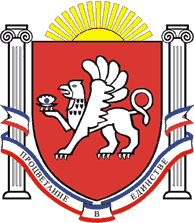 РЕСПУБЛИКА КРЫМ   РАЗДОЛЬНЕНСКИЙ РАЙОНАДМИНИСТРАЦИЯ ЗИМИНСКОГО СЕЛЬСКОГО ПОСЕЛЕНИЯПОСТАНОВЛЕНИЕ  № 186 от 22 ноября  2021гс. Зимино                                      В целях недопущения обострения обстановки с пожарами и подготовки к осенне-зимнему пожароопасному периоду 2021 - 2022 г.г., Администрация Зиминского сельского поселения ПОСТАНОВЛЯЕТ:1. Рекомендовать руководителям предприятий и организаций  всех форм собственности:1.1.Организовать пожарно-технические обследования объектов обеспечения жизнедеятельности населения, хранения урожая и кормов, социальной сферы, товарно-материальных ценностей, объектов с массовым пребыванием людей и жилищного фонда. 1.2. Комиссионно проверить противопожарное состояние подведомственных объектов. 1.3. В срок до 30.11.2020г.  провести ревизию и ремонт всех систем отопления . 1.4. Привести в исправное состояние всю имеющуюся пожарную и приспособленную для целей пожаротушения технику, обеспечить необходимым запасом горюче-смазочных материалов. 1.5. Провести проверку и при необходимости ремонт пожарных водоемов, гидрантов, внутреннего противопожарного водоснабжения . 1.6. Отключить электроснабжение и системы отопления от неэксплуатируемых объектов, исключить в них доступ посторонних лиц. 1.7. В зимнее время организовать расчистку гидрантов и подъездов к ним от снега. 2. Настоящее постановление обнародовать.3. Контроль за выполнением постановления возложить на председателя Зиминского сельского совета- главу Администрации Зиминского сельского поселения.Председатель Зиминского сельскогосовета- глава Администрации Зиминского  сельского  поселения :                                   С.В.КанцелярукО мерах по обеспечению пожарной   безопасности в осенне-зимний период 2021- 2022 годов в Зиминском  сельском поселении